재정 보조 복원 청원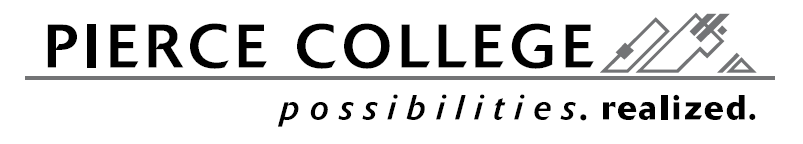 성: 	 이름: 	학생 ID: 	 학위/수료증: 	일시 정지 학기: 	 복귀 학기: 	지시 사항: 본인이 학업 성과 기준(Satisfactory Academic Progress)을 만족할 수 없었던 상황을 자세히 설명한 개인 진술서를 작성해주십시오. 이 상황을 어떻게 대처하였고/또는 이 상황을 어떻게 해결했으며 미래의 성공 계획은 무엇인지에 관한 설명을 포함해주십시오.진술서와 함께 증빙 문서를 첨부해주십시오. 증빙 문서 없이 제출되는 청원은 거부됩니다. 예: 의사 진단서; 경찰 보고서 또는 법원 문서; 상담원이나 법적 대변인으로부터 문서; 담당 교육 상담원의 성공 계획(Plan of Success) 또는 교육 계획(Educational Plan); 영수증 등.정보: 학생이 학업 성과 기준(SAP)을 만족하지 못하면 재정 보조는 일시적으로 중단됩니다. SAP에 관한 정보를 원하시면, 피어스(Pierce) 칼리지 웹사이트에서 재정 보조 페이지를 방문해주십시오. 청원이 검토되는 동안 계속해서 수업에 출석하기를 원하신다면 수업료 지급을 위한 계획을 정해주십시오. 항소위원회의 결정은 해당 학생의 이메일로 전송됩니다.해당 이메일에는 청원이 수락 또는 거부되는 것과 상관없이 다음 단계에 관한 정보가 포함됩니다. (위의 증빙 문서의 예시를 참조해주십시오)서명	             날짜	본인은 개인 진술서를 포함하였습니다예아니요 본인은 증빙 문서를 포함하였습니다예아니요 